УПРАВЛЕНИЕ ОБРАЗОВАНИЯ АДМИНИСТРАЦИИ РАКИТЯНСКОГО РАЙОНАПРИКАЗ«21» мая 2019г.	№ 209-11-815Об итогах проведения муниципального этапа Всероссийского детского экологического форума«Зелёная планета 2019» 	Во исполнение приказа управления образования администрации Ракитянского района от 30 января 2019 г № 209-11-112 «О проведении муниципального этапа Всероссийского детского экологического форума «Зелёная планета 2019», в целях формирования у подрастающего поколения экологической культуры на базе МБУ ДО «Ракитянская станция юных натуралистов» прошёл районный этап Всероссийского детского экологического форума «Зелёная планета 2019» (далее форум).	В районном этапе форума приняли участие 22 образовательных учреждения района, из них: 10 средних школ, 1 начальная школа, 2 основные школы, 8 детских садов и МБУ ДО «Ракитянская станция юных натуралистов», с общим охватом участников более 120 человек. Образовательными учреждениями района было представлено на районный этап Всероссийского детского экологического форума «Зеленая планета 2019» 130 работ. Экологический форум проходил по семи номинациям.В номинациях «Природа и судьбы людей» (литературный конкурс авторских размышлений (проза, поэзия, эссе, сказка) и  «Многообразие вековых традиций» (конкурс макетов декораций для театральных постановок)  предоставлено  по 10 конкурсных работ.В номинации «Природа – бесценный дар, один на всех» (конкурс социально значимых исследовательских и проектных работ о результатах социально-полезной деятельности детского коллектива) – предоставлено 5 конкурсных материалов. Наибольшее количество работ было предоставлено в номинации «Зелёная планета глазами детей» (конкурс рисунков по мотивам театральных постановок (пьес) о природных явлениях, объектах, животных, растениях или стихийных проявлениях) – 92 работы. На номинацию «Эко-объектив» (конкурс кинорепортажей об экологической социально-полезной деятельности детских коллективов) было предоставлено только 2 конкурсные работы.На конкурс сольных и коллективных исполнений песен природе «Природа. Культура. Экология»  от образовательных учреждений поступило 6 работ.В конкурсе коллекций театральных костюмов «Современность и традиция» приняли участие 5 образовательных учреждений.В состав жюри входили заместитель директора, педагог-организатор и методист МБУ ДО «Ракитянская станция юных натуралистов».Конкурсные материалы оценивались по следующим критериям:- целесообразность и социальная значимость проекта; описание всех основных этапов;-отражение тематики, композиционное решение, уровень исполнения, художественная выразительность, применение народных ремесел.На основании вышеизложенногоприказываю:1. Утвердить результаты районного этапа Всероссийского детского экологического форума «Зелёная планета 2019» (Приложение 1).2. Наградить победителей и призеров районного этапа Всероссийского детского экологического форума «Зелёная планета 2019» грамотами управления образования.3. Контроль за исполнением настоящего приказа возложить на директора МБУ ДО «Ракитянская станция юных натуралистов»  Шелист О.С.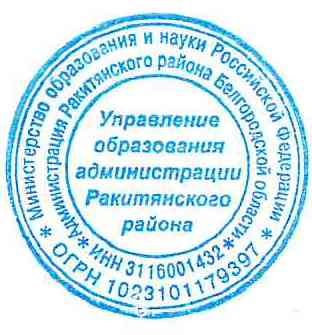 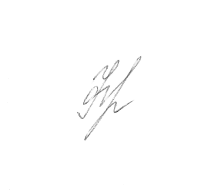 Начальник управления образования                                                               Е.И.ФроловаЗвягинцева Ю.А., 8-908-788-88-98Приложение 1к приказу УО№ 209-11-815 от  21 мая  2019 г.Список победителей и призеров районного этапа Всероссийского детского экологического форума «Зелёная планета 2019»МестоМестоФИ автораФИ автораФИО руководителяФИО руководителяОбразовательное учреждениеНазвание работыНоминация: «Природа и судьбы людей»Номинация: «Природа и судьбы людей»Номинация: «Природа и судьбы людей»Номинация: «Природа и судьбы людей»Номинация: «Природа и судьбы людей»Номинация: «Природа и судьбы людей»Номинация: «Природа и судьбы людей»Номинация: «Природа и судьбы людей»1 местоХализова АннаХализова АннаЧерноокая Татьяна МоисеевнаЧерноокая Татьяна МоисеевнаМОУ «Пролетарская средняя общеобразовательная школа №2»МОУ «Пролетарская средняя общеобразовательная школа №2»«Главный закон жизни»2 местоЗоадинов ЮсуфЗоадинов ЮсуфКоровянская Нина МихайловнаКоровянская Нина МихайловнаМОУ «Дмитриевская средняя общеобразовательная школа»МОУ «Дмитриевская средняя общеобразовательная школа»«Есть такой человек в нашем селе»3 местоИндутенко Галина НиколаевнаИндутенко Галина Николаевна--МДОУ «Центр развития ребенка – детский сад № 6»МДОУ «Центр развития ребенка – детский сад № 6»«Сказка тетушки совы»Номинация: «Зелёная планета глазами детей»Номинация: «Зелёная планета глазами детей»Номинация: «Зелёная планета глазами детей»Номинация: «Зелёная планета глазами детей»Номинация: «Зелёная планета глазами детей»Номинация: «Зелёная планета глазами детей»Номинация: «Зелёная планета глазами детей»Номинация: «Зелёная планета глазами детей»3-6 лет3-6 лет3-6 лет3-6 лет3-6 лет3-6 лет3-6 лет3-6 лет1место1местоКолоша НикитаКолоша НикитаШевцова Татьяна Ивановна, Попова Светлана СергеевнаШевцова Татьяна Ивановна, Попова Светлана СергеевнаМДОУ «Детский сад № 3»«Серая шейка»2 место2 местоБабынин АрсенийБабынин АрсенийМозговая Галина Александровна, Тонкошкурова Елена ИвановнаМозговая Галина Александровна, Тонкошкурова Елена ИвановнаМДОУ «Детский сад № 1»«Лес, словно терем расписной»2 место2 местоЦыганкова МарияЦыганкова МарияРыбцова Татьяна Николаевна, Кармазина Оксана ЕвгеньевнаРыбцова Татьяна Николаевна, Кармазина Оксана ЕвгеньевнаМДОУ «Детский сад № 4»«Лес осенью»2 место2 местоЛитвинов ИльяЛитвинов ИльяГоловенькина Елена ВасильевнаГоловенькина Елена ВасильевнаМДОУ «Центр развития ребенка – детский сад № 6»«Сказка о ветре»2 место2 местоБескоровайный РодионБескоровайный РодионКрасюкова Галина Михайловна, Подгорная Татьяна ДмитриевнаКрасюкова Галина Михайловна, Подгорная Татьяна ДмитриевнаМДОУ «Детский сад № 4»«Дедушка Мазай и зайцы»2 место2 местоГребенюк СофияГребенюк СофияЖиденко Галина Алексеевна, Шевченко Елена ВладимировнаЖиденко Галина Алексеевна, Шевченко Елена ВладимировнаМОУ «Ракитянская средняя общеобразовательная школа № 2 им. А.И.Цыбулева»«Путь Бемби»2 место2 местоБеликова ЕкатеринаБеликова ЕкатеринаГончарова Елена НиколаевнаГончарова Елена НиколаевнаЧДОУ «Орленок»«Дюймовочка»2 место2 местоВартанова КаринаВартанова КаринаЧуприна Лариса Ивановна, Борзилова Наталья ВикторовнаЧуприна Лариса Ивановна, Борзилова Наталья ВикторовнаМДОУ «Детский сад № 3»«Терем – терем, теремок, кто же в тереме живет»2 место2 местоСемернина АлександраСемернина АлександраКоломийченко Татьяна Васильевна, Штепа Наталья ВикторовнаКоломийченко Татьяна Васильевна, Штепа Наталья ВикторовнаМДОУ «Детский сад № 3»«Письмо в природу»3 место3 местоШушляпина МарияШушляпина МарияЗеликова Алла Ивановна, Слабковская Людмила МихайловнаЗеликова Алла Ивановна, Слабковская Людмила МихайловнаМДОУ «Детский сад № 3»«Цветик – семицветик»3 место3 местоИндевич ДианаИндевич ДианаЛитвинова Юлия АнатольевнаЛитвинова Юлия АнатольевнаМОУ «Илек-Кошарская средняя общеобразовательная школа»«Тайна серого леса»3 место3 местоЛеонидов ГлебЛеонидов ГлебЮнакова Светлана Владимировна, Ивахненко Елена МихайловнаЮнакова Светлана Владимировна, Ивахненко Елена МихайловнаМДОУ «Детский сад № 3»«Яблоки – полезный, экологически чистый продукт»3 место3 местоФиленко ДианаФиленко ДианаДубровская Оксана ПавловнаГупп Инна ИвановнаДубровская Оксана ПавловнаГупп Инна ИвановнаМДОУ «Детский сад № 1»«Алые паруса»3 место3 местоНовикова АринаНовикова АринаШаповалова Валентина Николаевеа, Кривцунова Анна АлексеевнаШаповалова Валентина Николаевеа, Кривцунова Анна АлексеевнаМДОУ «Детский сад № 3»«Доктор Айболит»7-9 лет7-9 лет7-9 лет7-9 лет7-9 лет7-9 лет7-9 лет7-9 лет1 место1 местоШевкунов ВадимШевкунов ВадимЛаптева Галина АлександровнаЛаптева Галина АлександровнаМОУ «Ракитянская средняя общеобразовательная школа № 1»«Ежик в тумане»2 место2 местоЧеркашин ДмитрийЧеркашин ДмитрийПузанова Эльнара АлиджановнаПузанова Эльнара АлиджановнаЧДОУ «Орленок»«Снежная королева»2 место2 местоКрикун АлександрКрикун АлександрЛаптева Галина АлександровнаЛаптева Галина АлександровнаМОУ «Ракитянская средняя общеобразовательная школа № 1»«Трудолюбивый муравей»2 место2 местоЖирков ДаниилЖирков ДаниилКосторная Светлана ЮрьевнаКосторная Светлана ЮрьевнаМОУ «Ракитянская средняя общеобразовательная школа № 1»«Северное сияние»2 место2 местоСеверинова КсенияСеверинова КсенияКартавцева Клара ИвановнаКартавцева Клара ИвановнаМОУ «Зинаидинская основная общеобразовательная школа»«В лес за подснежниками»3 место3 местоДенежко СофияДенежко СофияФедутенко Наталья АнатольевнаФедутенко Наталья АнатольевнаМОУ «Ракитянская средняя общеобразовательная школа № 3 им. Н.Н. Федутенко»«В лес за подснежниками»3 место3 местоКартавцев ИванКартавцев ИванТертичная Людмила АнатольевнаТертичная Людмила АнатольевнаМОУ «Зинаидинская основная общеобразовательная школа»«Добрый наш дед Мазай»3 место3 местоТкачева АнастасияТкачева АнастасияТрунова Алла ИвановнаТрунова Алла ИвановнаМОУ «Ракитянская средняя общеобразовательная школа № 1»«Три медведя»3 место3 местоТкачева ИзабеллаТкачева ИзабеллаРевенко Лилия СергеевнаРевенко Лилия СергеевнаМБДОУ «Детский сад № 11»«Котенок по имени Гав»3 место3 местоКасторная ДарьяКасторная ДарьяНаджафова Елена НиколаевнаНаджафова Елена НиколаевнаМОУ «Нижнепенская средняя общеобразовательная школа»«Дюймовочка»3 место3 местоРыжаков ЗахарРыжаков ЗахарКутоманова Галина Николаевна, Литвинова Татьяна НиколаевнаКутоманова Галина Николаевна, Литвинова Татьяна НиколаевнаМДОУ «Детский сад № 8»«Береги свою планету»3 место3 местоВасильева ЮлияВасильева ЮлияБороденко Татьяна ДмитриевнаБороденко Татьяна ДмитриевнаМОУ «Ракитянская средняя общеобразовательная школа № 3 им. Н.Н. Федутенко»«Указ королевы»3 место3 местоМатвеенко КонстантинМатвеенко КонстантинПацекина Татьяна НиколаевнаПацекина Татьяна НиколаевнаМОУ «Бориспольская начальная общеобразовательная школа»«У старого пня»3 место3 местоЗвягинцев АртемЗвягинцев АртемЗвягинцева Юлия АлександровнаЗвягинцева Юлия АлександровнаМБУ ДО «Ракитянская станция юных натуралистов»«Стойкий оловянный солдатик»10-13 лет10-13 лет10-13 лет10-13 лет10-13 лет10-13 лет10-13 лет10-13 лет1 место1 местоКутоманова МаринаКутоманова МаринаОксененко Валентина ИвановнаОксененко Валентина ИвановнаМОУ «Пролетарская средняя общеобразовательная школа № 1»«Гроза»2 место2 местоНиконова ВасилисаНиконова ВасилисаКаплий Татьяна ЕгоровнаКаплий Татьяна ЕгоровнаМОУ «Пролетарская средняя общеобразовательная школа № 2»«Серебряный олень»3 место3 местоКутоманова АнастасияКутоманова АнастасияСмыслова Татьяна ИвановнаСмыслова Татьяна ИвановнаМОУ «Бориспольская начальная общеобразовательная школа»«Дед Мазай и зайцы»3 место3 местоБелоконев ДаниилБелоконев ДаниилМахновская Яна АлександровнаМахновская Яна АлександровнаМБУ ДО «Ракитянская станция юных натуралистов»«Дед Мазай придет на помощь»14-17 лет14-17 лет14-17 лет14-17 лет14-17 лет14-17 лет14-17 лет14-17 лет1 место1 местоБоронцова АннаБоронцова АннаБочковская Антонина ГригорьевнаБочковская Антонина ГригорьевнаМОУ «Меловская основная общеобразовательная школа»«Ветер, ветер, ты могуч»2 место2 местоЛифинцева ВероникаЛифинцева ВероникаТретьякова Наталья МихайловнаТретьякова Наталья МихайловнаМОУ «Пролетарская средняя общеобразовательная школа № 2»«Гармония с природой»3 место3 местоПольская АнастасияПольская АнастасияГусак Любовь АлександровнаГусак Любовь АлександровнаМОУ «Зинаидинская основная общеобразовательная школа»«Любовь спасет мир»Номинация: «Многообразие вековых традиций»Номинация: «Многообразие вековых традиций»Номинация: «Многообразие вековых традиций»Номинация: «Многообразие вековых традиций»Номинация: «Многообразие вековых традиций»Номинация: «Многообразие вековых традиций»Номинация: «Многообразие вековых традиций»Номинация: «Многообразие вековых традиций»1место1местоКамаева Ксения, Митзиряева МарияКамаева Ксения, Митзиряева МарияМасалова Евгения НиколаевнаМасалова Евгения НиколаевнаМОУ «Ракитянская средняя общеобразовательная школа № 1»«Алиса в стране чудес»2 место2 местоСмыслова ДарьяСмыслова ДарьяЧерномурова Татьяна АнатольевнаЧерномурова Татьяна АнатольевнаМДОУ «Центр развития ребенка – детский сад № 6»«Колобок»2 место2 местоТомишинец ПолинаТомишинец ПолинаЖиденко Галина Алексеевна, Шевченко Елена ВладимировнаЖиденко Галина Алексеевна, Шевченко Елена ВладимировнаМОУ «Ракитянская средняя общеобразовательная школа № 2 им. А.И.Цыбулева»«Красная шапочка»3 место3 местоКравцова ИннаКравцова ИннаРыбцова Татьяна Николаевна, Кармазина Оксана ЕвгеньевнаРыбцова Татьяна Николаевна, Кармазина Оксана ЕвгеньевнаМДОУ «Детский сад № 4»«Серебряное копытце»3 место3 местоКуценко СофьяКуценко СофьяДубровская Оксана Павловна,Гупп Инна ИвановнаДубровская Оксана Павловна,Гупп Инна ИвановнаМДОУ «Детский сад № 4»«Как Емеля на службу к царю поступал»Номинация: «Современность и традиция»Номинация: «Современность и традиция»Номинация: «Современность и традиция»Номинация: «Современность и традиция»Номинация: «Современность и традиция»Номинация: «Современность и традиция»Номинация: «Современность и традиция»Номинация: «Современность и традиция»1место1местоКоллектив воспитанников разновозрастной (старшей группы)Коллектив воспитанников разновозрастной (старшей группы)Блидченко Маргарита Павловна, Пузанова Эльнара АлиджановнаБлидченко Маргарита Павловна, Пузанова Эльнара АлиджановнаЧДОУ «Орленок»«Сад цветов»1 место1 местоКоллектив воспитанников старшей группыКоллектив воспитанников старшей группыСоколова Валентина Михайловна, Половинкина Галина ИвановнаСоколова Валентина Михайловна, Половинкина Галина ИвановнаМДОУ «Центр развития ребенка – детский сад № 7»«Доброта спасет мир»2 место2 местоКриворутченко Анжелика, Шевченко КсенияКриворутченко Анжелика, Шевченко КсенияМасалова Евгения НиколаевнаМасалова Евгения НиколаевнаМОУ «Ракитянская средняя общеобразовательная школа № 1»«Страна чудес для Алисы»2 место2 местоИшков МаксимИшков МаксимМармузова Светлана ВикторовнаМармузова Светлана ВикторовнаМДОУ «Центр развития ребенка – детский сад № 6»«Чудесная коробочка»3 место3 местоКоллектив старшей разновозрастной группыКоллектив старшей разновозрастной группыКарачарова Лилия Евгеньевна, Сорокина Наталья ВасильевнаКарачарова Лилия Евгеньевна, Сорокина Наталья ВасильевнаМДОУ «Детский сад № 8»«Муха-Цокотуха»Номинация «Природа. Культура. Экология»Номинация «Природа. Культура. Экология»Номинация «Природа. Культура. Экология»Номинация «Природа. Культура. Экология»Номинация «Природа. Культура. Экология»Номинация «Природа. Культура. Экология»Номинация «Природа. Культура. Экология»Номинация «Природа. Культура. Экология»1 место1 местоКоллектив воспитанников старшей группы Коллектив воспитанников старшей группы Кутоманова Светлана Николаевна, Коновалова Светлана АнатольевнаКутоманова Светлана Николаевна, Коновалова Светлана АнатольевнаМОУ «Бориспольская начальная общеобразовательная школа»«Репка»2 место2 местоРогова ВалерияРогова ВалерияКрасненко Лариса Анатольевна, Филенко Мария МихайловнаКрасненко Лариса Анатольевна, Филенко Мария МихайловнаМДОУ «Детский сад № 1»«Оранжевая песенка»3 место3 местоКоллектив учащихся и воспитанниковКоллектив учащихся и воспитанниковСмыслова Татьяна ИвановнаСмыслова Татьяна ИвановнаМОУ «Бориспольская начальная общеобразовательная школа»«У дороги чибис»Номинация «Природа– бесценный дар, один на всех»Номинация «Природа– бесценный дар, один на всех»Номинация «Природа– бесценный дар, один на всех»Номинация «Природа– бесценный дар, один на всех»Номинация «Природа– бесценный дар, один на всех»Номинация «Природа– бесценный дар, один на всех»Номинация «Природа– бесценный дар, один на всех»Номинация «Природа– бесценный дар, один на всех»1 место1 местоЗиновьева Алина, Руднева АленаЗиновьева Алина, Руднева АленаТарасова Наталья НиколаевнаТарасова Наталья НиколаевнаМБУ ДО «Ракитянская станция юных натуралистов»«Как поддержать и приумножить плодородие почв»1 место1 местоГолоднев ДаниилГолоднев ДаниилТарасова Наталья НиколаевнаТарасова Наталья НиколаевнаМБУ ДО «Ракитянская станция юных натуралистов»«Реке поможем – людям добрую память оставим»2 место2 местоКоллектив младшей группы «Б»Коллектив младшей группы «Б»Коломийцева Жанна Александровна, Яременко Лидия ВасильевнаКоломийцева Жанна Александровна, Яременко Лидия ВасильевнаМДОУ «Центр развития ребенка – детский сад № 7»«Поможем зимующим птицам»3 место3 местоХодаков ЕгорХодаков ЕгорМатвеенко Татьяна ВикторовнаМатвеенко Татьяна ВикторовнаМОУ «Бобравская средняя общеобразовательная школа»«Изучение видового состава,  учет и подкормка зимующих птиц Ракитянского края»Номинация «Эко-объектив»Номинация «Эко-объектив»Номинация «Эко-объектив»Номинация «Эко-объектив»Номинация «Эко-объектив»Номинация «Эко-объектив»Номинация «Эко-объектив»Номинация «Эко-объектив»1 место1 местоКоллектив обучающихся объединений «Биолог», «Юный эколог»Коллектив обучающихся объединений «Биолог», «Юный эколог»Глущенко Светлана Михайловна, Тарасова Наталья НиколаевнаГлущенко Светлана Михайловна, Тарасова Наталья НиколаевнаМБУ ДО «Ракитянская станция юных натуралистов»«Учеты зимующих птиц»2 место2 местоКоллектив воспитанников подготовительной группыКоллектив воспитанников подготовительной группыЗайченко Анна НиколаевнаЗайченко Анна НиколаевнаМДОУ «Центр развития ребенка – детский сад № 6»«День весеннего труда»